DRAGA UČENKA, DRAGI UČENEC. Pogovarjali smo se o tem, da se bomo nekaj časa učili doma. Tvoji starši ti bodo vsak dan sporočili, katere naloge opraviš sam/a. Izberi zvezek in vanj vsak dan napiši, kaj si počel/a. Pri učenju bodi ustvarjalen/a. V času, ko poteka učenje na daljavo imaš na voljo različne spletne strani (lilibi.si, učimse.com), na katerih boš utrjeval/a svoje znanje. Tudi na spletni starani šole so priprete dejavnosti, ki jih lahko izvajaš v prostem času. Prosi starše, da vsak dan eno fotografijo ali dokument tvojih izdelkov objavijo na povezavi do Padleta, ki ste jo prejeli po elektronski pošti.Vem, da zmoreš tudi sam/a. Ponedeljek,  30. 3. 2020 – prepiši v zvezek, kjer boš reševal/a naloge.NAVODILA za 2. B razredPIŠEM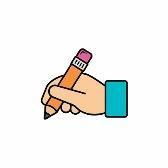 SLOTisti, ki imete doma DZ za slovenščino lahko nalogo rešite v DZ. Če ne pa nalogo prepiši v zvezek za črke. Pazi na obliko pisave in na vmesno črto, da boš pravilno zapisal/a besede. Pazi na odebeljeni črti, vmes je vmesna slabše vidna črta in četrta črta, prav tako manj vidna, za katero smo rekli, da jo uporabljamo za črke j, p, g in f. Rešiš 4. in 5. nalogo na strani 64. Pri 4. nalogi imaš v oklepaju zapisani dve besedi, uporabi samo tisto, ki je parava. Če zvezka nimaš najdeš naloge na tej povezavi:https://www.ucimte.com/?q=interaktivni_ucbenik_prost_dostop/1000025#/stran65PIŠEMSLOTisti, ki imete doma DZ za slovenščino lahko nalogo rešite v DZ. Če ne pa nalogo prepiši v zvezek za črke. Pazi na obliko pisave in na vmesno črto, da boš pravilno zapisal/a besede. Pazi na odebeljeni črti, vmes je vmesna slabše vidna črta in četrta črta, prav tako manj vidna, za katero smo rekli, da jo uporabljamo za črke j, p, g in f. Rešiš 4. in 5. nalogo na strani 64. Pri 4. nalogi imaš v oklepaju zapisani dve besedi, uporabi samo tisto, ki je parava. Če zvezka nimaš najdeš naloge na tej povezavi:https://www.ucimte.com/?q=interaktivni_ucbenik_prost_dostop/1000025#/stran65SE GIBLJEM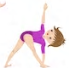 ŠPOIz sklopa vaj, ki sem ti jih poslala izberi pet vaj in jih izvedi kot je zapisano. Želim ti obilo uspeha pri izvajanju nalog.Pri izvajanju bodi natančen/a. Kako uspešen/a si bil/a? POSLUŠAM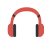 GUMPoslušaj in prepoj pesmice, ki sem ti jih poslala prejšnji teden.Pripravila pa sem novo skladbo, ki je danes ne boste peli ampak poslušali.Razmisli o tem, kakšen naslov bi dal/a skladbi in kdo jo izvaja.OVREDNOTIM SVOJE DELO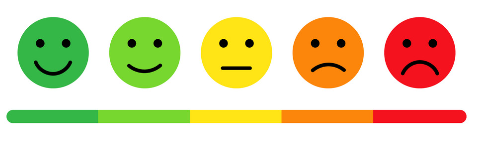 Kaj sem se danes učil? Kaj mi je šlo dobro? Kaj moram popraviti?Kako sem se počutil/a  v šoli doma? Bi kaj želel/a predlagati? Kaj bi sporočil svoji učiteljici in sošolcem? 